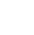 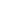 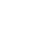 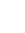 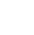 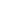 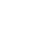 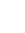 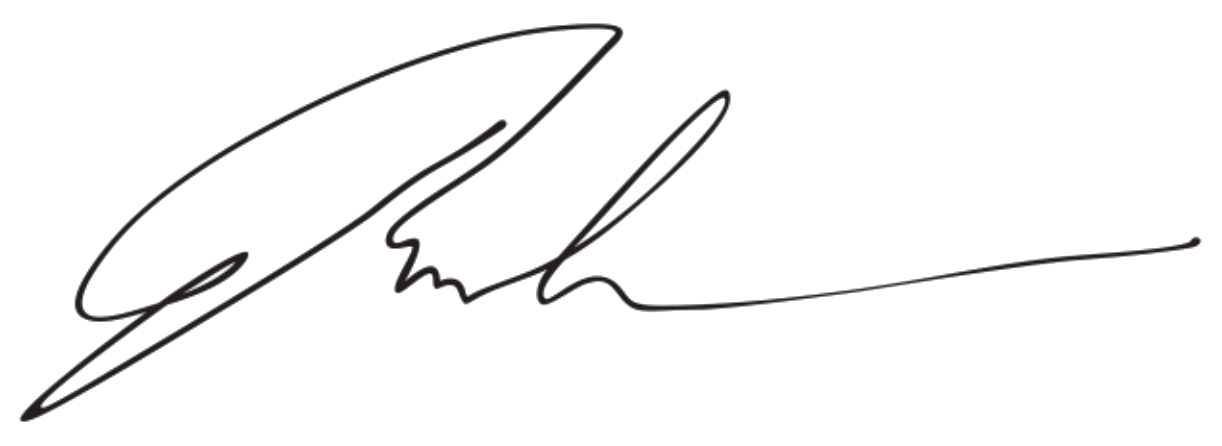 Din adresseBy, postnummerDit telefonnummerDin mailEvt. LinkedIn/webstedDin adresseBy, postnummerDit telefonnummerDin mailEvt. LinkedIn/webstedDin adresseBy, postnummerDit telefonnummerDin mailEvt. LinkedIn/webstedDin adresseBy, postnummerDit telefonnummerDin mailEvt. LinkedIn/webstedDin adresseBy, postnummerDit telefonnummerDin mailEvt. LinkedIn/webstedDin adresseBy, postnummerDit telefonnummerDin mailEvt. LinkedIn/webstedDin adresseBy, postnummerDit telefonnummerDin mailEvt. LinkedIn/webstedDin adresseBy, postnummerDit telefonnummerDin mailEvt. LinkedIn/webstedDin adresseBy, postnummerDit telefonnummerDin mailEvt. LinkedIn/websted